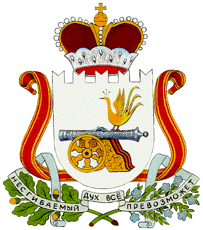 АДМИНИСТРАЦИЯ ПЕЧЕНКОВСКОГО СЕЛЬСКОГО ПОСЕЛЕНИЯРАСПОРЯЖЕНИЕот  24.01. 2022  № 5О порядке предоставлении дней отдыха	В целях реализации поручений Президента Российской Федерации В.В.Путина № Пр-1998 от 28 октября 2021 года и в связи  с необходимостью принятия мер по проведению вакцинации работников Администрации Печенковского сельского поселения от коронавирусной инфекции (COVID-19), руководствуясь ст.5,8,22,41 ТК РФ, в соответствии со ст.ст. 30,40 Устава муниципального образования Печенковское сельское поселение (новая редакция):1.Утвердить порядок предоставления  дней отдыха работникам Администрации Печенковского сельского поселения от коронавирусной инфекции (COVID-19) согласно приложению 1.2. Настоящее распоряжение  вступает  в силу со дня  его подписания Главой муниципального образования Печенковское сельское поселение.3. Менеджеру Винокуровой Е.А. обнародовать  настоящее распоряжение на официальном сайте муниципального образования Печенковское сельское поселение в информационно-телекоммуникационной сети «Интернет»4. Контроль за исполнением распоряжения оставляю за собой Глава муниципального образованияПеченковское  сельское поселение                                                               Р.Н.СвистоПриложение 1к распоряжению Администрации                                                                                   Печенковского сельского поселения                                                                             от 24.01.2022  №5Порядокпредоставления дней отдыха работникам Администрации Печенковского сельского поселения в связи с проведением вакцинации от о коронавирусной инфекции (COVID-19)1. Предоставлять  работникам Администрации Печенковского сельского поселения два дня отдыха  с сохранением забортной  платы   при прохождении полного курса профилактической прививки против коронавирусной  инфекции, вызываемой вирусом SARS-CoV-2 и в качестве дополнительного поощрения еще два дня отдыха:1.1 Дополнительное поощрение предоставляется работнику по его заявлению на основании распоряжения Администрации Печенковского сельского поселения  при  предоставлении сведении  об иммунизации COVID-19;1.2  Указанные дни отдыха по желанию работника могут быть присоединены к ежегодному оплачиваемому  отпуску  или использованы в другое время в течение  периода действия сведений об иммунизации COVID-19.2. Работодатель сохраняет за работником его средний заработок за дни вакцинации и предоставленные дополнительные дни отдыха   